A 29-mRNA Host Response Whole-Blood Signature Improves Prediction of 28-day Mortality and 7-day ICU-care in Adults Presenting to the Emergency Department With Suspected Acute Infection and/or SepsisRunning title: Host response mRNA signature for sepsis mortality and ICU-care risk predictionAntigone Kostaki1, James W. Wacker2, Asimina Safarika1, Nicky Solomonidi1, Konstantinos Katsaros3, George Giannikopoulos4, Ioannis M. Koutelidakis5, Catherine A. Hogan2, Florian Uhle2, Oliver Liesenfeld2, Timothy E. Sweeney2,Evangelos J. Giamarellos-Bourboulis114th Department of Internal Medicine, National and Kapodistrian University of Athens, Medical School, Greece;
2Inflammatix Inc., Burlingame, CA, United States;3Department of Surgery, Nafplion General Hospital, Greece;4Department of Internal Medicine, Syros General Hospital, Greece;52nd Department of Surgery, Aristotle University of Thessaloniki, Greece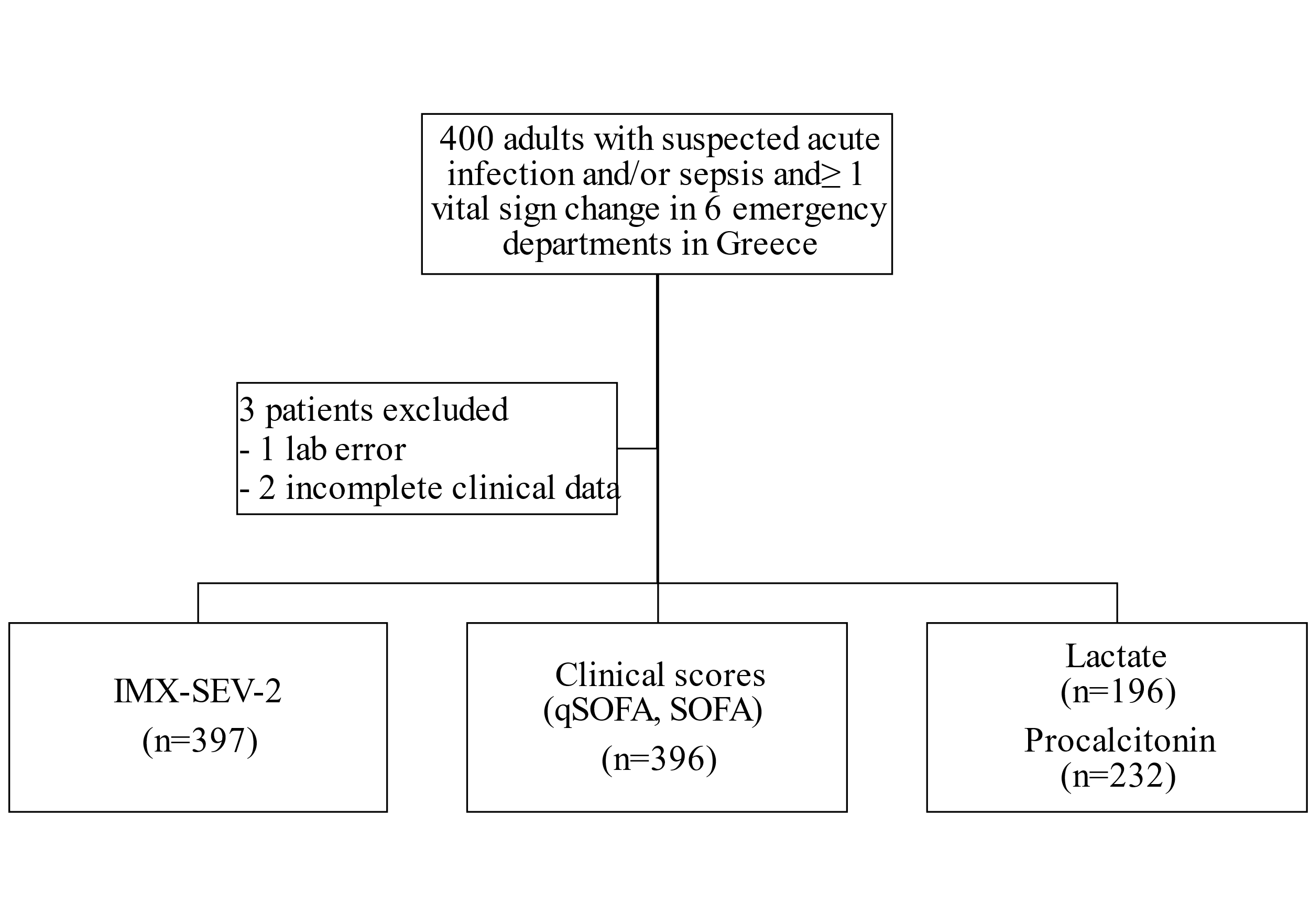 Supplementary Figure 1. Flowchart of the studyAbbreviations qSOFA: quick sequential organ failure assessment score; SOFA: sequential organ failure assessment score.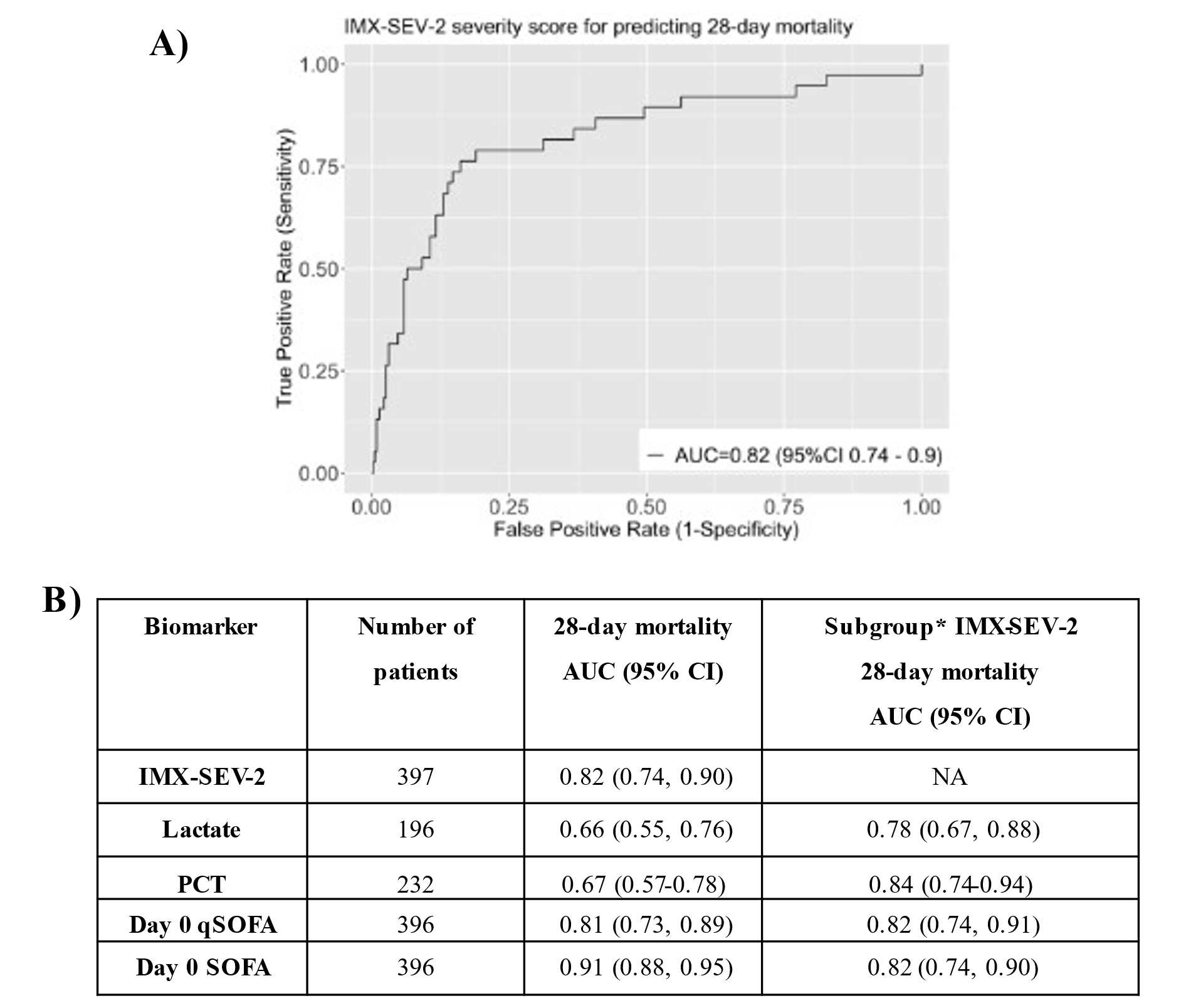 Supplementary Figure 2: Performance of IMX-SEV-2 and other biomarkers and scores for predicting 28-day mortality. (A) Receiver operating characteristic (ROC) curve of the IMX-SEV-2 severity score for classification of patients with 28-day mortality. (B) Area under the receiver operating characteristic curve (AUROC) for 28-day mortality for the IMX-SEV-2 severity score compared to other biomarkers including lactate, procalcitonin and clinical scores qSOFA and SOFA.Abbreviations AUC: area under the receiver operating characteristic curve, CI: confidence interval; NA: not applicable; PCT: procalcitonin; qSOFA: quick sequential organ failure assessment.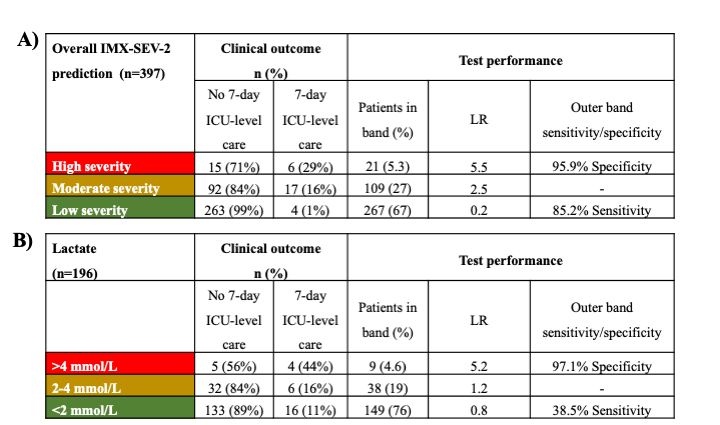 Supplementary Figure 3.   Overall accuracy depicted as percent patients in band, likelihood ratio, sensitivity and pecificity of outer IMX-SEV-2 interpretation bands (A) and high (> 4 mmol/L) and low (<2 mmol/L) lactate concentrations (B) to predict ICU care within 7 days. 